Статья «Рисование как средство познавательного развития детей дошкольного возраста»Губачек Марина СтаниславовнаМуниципальное бюджетное дошкольное образовательное учреждение  Детский сад № 2 п.Верховье»(МБДОУ «Детский сад № 2 п.Верховье»)Воспитательhttps://mir-pedagoga.ru/index.php?option=com_diplom&view=publication&id=363757Всероссийский центр проведенияи разработки интерактивных мероприятий «Мир педагога»    Рисование является одним из самых интересных видов творческой деятельности детей дошкольного возраста. «Истоки способностей и дарования детей – на кончиках их пальцев. От пальцев, образно говоря, идут тончайшие нити – ручейки, которые питают источник творческой мысли. Другими словами, чем больше мастерства в детской руке, тем умнее ребенок» — пишет В. А. Сухомлинский.      Рисуя, ребенок развивает себя как физически, так и умственно, так как функционирование мелкой моторики напрямую влияет на работу мозга. Хорошо рисующие дети логичнее рассуждают, больше замечают, внимательнее слушают. Занятия изобразительным искусством тренируют кисть и пальцы ребенка, что создает благоприятные условия для становления навыка письма. Создание образов и фантазий способствует развитию логического и пространственно мышления, развитию ассоциативного мышления, необходимых при освоении математики. Известный педагог И. Дистервег считал: «Тот, кто рисует, получает в течение одного часа больше, чем тот, кто девять часов только смотрит». По мнению ученых, детское рисование участвует в развитии и согласовании межполушарных взаимоотношений, поскольку в процессе рисования задействовано как конкретно-образное мышление, связанное в основном с работой правого полушария мозга, так и абстрактно-логическое мышление, за которое отвечает левое полушарие.    Будучи связанным с важнейшими психическими функциями – зрением, двигательной координацией, речью и мышлением, рисование не просто способствует развитию каждой из этих функций, но и связывает их между собой.     Во время рисования ребенок развивает мелкую моторику, тренирует память и внимание, учится думать и анализировать, фантазировать, соизмерять и сравнивать. У детей благодаря занятиям рисованием формируется связанная речь. Рисование участвует в конструировании зрительных образов, помогает овладеть формами, развивает чувственно-двигательную координацию. Дети постигают свойства материалов, обучаются движениям, необходимым для создания тех или иных форм и линий. Все это приводит к постепенному осмыслению окружающего, развиваются эстетические чувства и способности ребенка.
     Для умственного развития детей имеет большое значение постепенное расширение запаса знаний на основе представлений о разнообразии форм пространственного расположения предметов окружающего мира, различных величинах, многообразии оттенков цветов. Формирование представлений о предметах требует усвоения знаний об их свойствах и качествах, форме, цвете, величине, положении в пространстве. Дети определяют и называют эти свойства, сравнивают предметы, находят сходства и различия, то есть производят умственные действия. Таким образом, изобразительная деятельность содействует сенсорному воспитанию и развитию наглядно-образного мышления.
     Усвоение и название форм, цветов и их оттенков, пространственных обозначений способствует обогащению словаря; высказывания в процессе наблюдений за предметами, при обследовании предметов, построек, а также при рассматривании иллюстраций, репродукций с картин художников положительно влияют на расширение словарного запаса и формирование связной речи.
    Дошкольники в процессе рисования овладевают многими практическими навыками, которые позднее будут нужны для выполнения самых разнообразных работ, приобретают Ручную умелость, которая позволяет им чувствовать себя более самостоятельными. Если ребенок регулярно занимается рисованием, то у него воспитываются такие черты как усидчивость, внимательность, терпение, аккуратность, умение планировать процесс работы, которые очень важны при начале школьного обучения.
     Важное значение изобразительной деятельности заключается также и в том, что она является средством эстетического воспитания. Непосредственное эстетическое чувство, которое возникает при восприятии красивого предмета, включает различные составляющие элементы: чувство цвета, чувство пропорции, чувство формы, чувство ритма. Для эстетического воспитания детей и для развития их изобразительных способностей большое значение имеет знакомство с произведениями изобразительного искусства. Постепенно у детей развивается художественный вкус.
    Рисование также даёт возможность свободно выражать свои эмоции, мысли и ощущения. Рисуя, малыш получает радость и удовольствие, а ещё удовлетворение от своей работы и от самой жизни, поэтому рисование полезно детям для разгрузки, снижения эмоционального и психологического напряжения.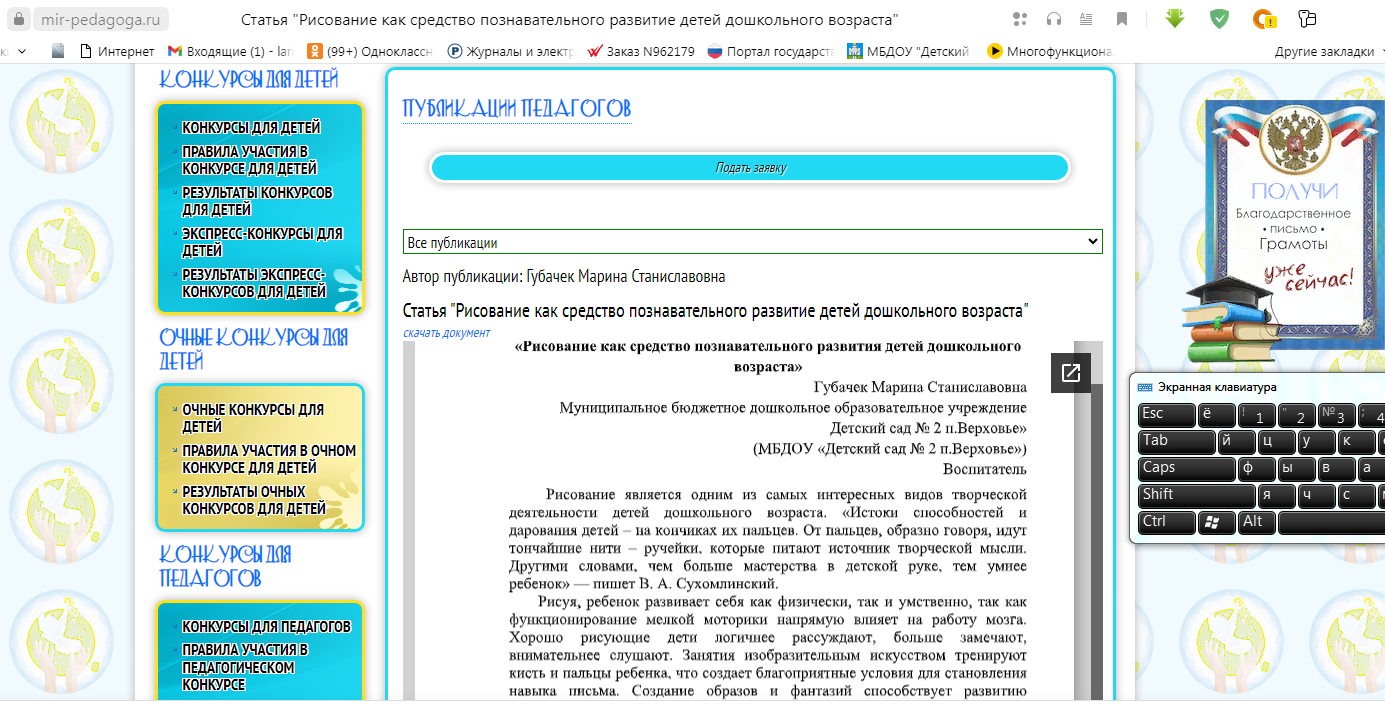 